BODMIN & DISTRICT HORIZON CLUB. Charity No 1048300Please complete all sections.Membership Form.By completing and signing this form you confirm that you are happy to be contacted by the Club by any of the following:EMAIL  (Organisation or contact ) ADDRESS…………………………………………………………NAME……………………………………………………………..D.O.B……………………………………………………………….ADDRESS…………………………………………………………POST CODE………………………….Telephone number home / mobile……………………………………………………………..Organizational email & contact details……………………………………………………………..Emergency contact details………………………………………………………………I wish to apply for membership of the Bodmin & District Horizon Club.I enclose my membership fee for the year ending March 2024 - March 2025.FEE £10. Choice of Membership mug / keyring/rubber.Signed………………………………………………………Date ………………………………………………………..Please return to the Club on a Thursday night or email return form to hello@horizonclub.org.uk with £10 and membership form in a named envelope please.  By April 2024.Bodmin CollegeLostwithiel RoadBodminBackgroundThe Bodmin & District Horizon Club is a Charity for adults with a learning disability based in Bodmin. The ethos of the Club is to support the recreational & creative opportunities for individuals, in Bodmin & the surrounding area, who happen to have a learning disability, in a safe environment - with their peers.Who may be a member of the organisation?Applications for membership must be by completing the form attached. Membership may be refused or terminated if the Committee acting fairly, and properly, consider it to be in the best interests of the Charity for this action to take place and its members safety.Obligations and liabilities of membershipTo pay the annual membership fee £10 annually and weekly £2 subscription (subject to change).Discretion on payments agreed by the Committee only.Groups must nominate an individual responsible for maintaining memberships.Please note it’s the responsibilities of all members & support staff to place all rubbish in the bins provided as you leave the Club and take all belongings with them. The Club cannot be responsible for items left at the venue; we will place any items found in a safe place.Please respond to any correspondence as stated & return to the admin team.Please circle the appropriate box if you would like to support the Club.Becoming a Volunteer X        Help raise funds for the Club XPlease note membership records are held in compliance with GDPR requirements.Covid /  illnesses.As part of this membership, it is agreed any members or support staff with Covid symptoms or other illness, will stay at home and not attend the Club. Please inform the Club if a member is away for more than 2 weeks at hello@horizonclub.org.uk. Thank you B&DHC Team.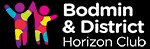 